OBEC BZOVÍK, BZOVÍK 299, 962 41  BZOVÍK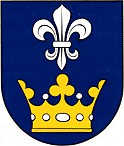         Súhlas so spracovaním osobných údajovPredložením cenovej ponukyuchádzač:zastúpený:na premet zákazy:  „Rekonštrukcia sály obecného úradu Bzovík – stavebný materiál“v súlade so zákonom č. 18/2018 Z. z. o ochrane osobných údajov a o zmene a doplnení niektorých zákonovudeľujem súhlaspre Obec Bzovík, Bzovík 299, 962 41 Bzovík, IČO: 00319767 ako verejného obstarávateľa so spracovaním mnou uvedených osobných údajovv rozsahu a na dobu nevyhnutnú pre administráciu zákazky vo verejnom obstarávaní,pre úkony a na dobu nevyhnutnú s realizáciou zákazky apre úkony určené pre archiváciu všetkých dokumentov súvisiacich s predmetom zákazky na dobu v súlade s aktuálnym nariadením ministerstva vnútra Slovenskej republiky o registratúrnom priadku.Tento súhlas na spracovanie osobných údajov je možné odvolať/doplniť formou odovzdania súhlasu výlučne písomnou žiadosťou, ale s ohľadom na podmienky všeobecne platných záväzných predpisov verejného obstarávateľa a v prípade, ak spracovanie údajov nevyžaduje iný zákon ( napr. Zákon č. 211/2000 Z. z. o slobodnom prístupe k informáciám a o zmene a doplnení niektorých zákonov).V......................................., dňa.........................................Meno a podpis štatutárneho zástupcu uchádzača:Pečiatka:   